Référence : X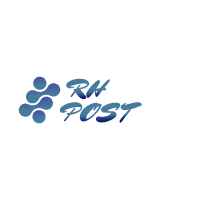 Poste d’un-e Assistant.e en ressources humaines en CDIDate de publication de l’annonce : XPrésentation de l’entrepriseFinalités et enjeux du posteMissions et responsabilités :On vous propose d’évoluer et de développer des compétences solides dans presque tous les domaines des ressources humaines :Développement RH : formation ; recrutement ; suivi intégration ; gestion des compétences, etc.Communication RH : participer à la diffusion de notes internes et à des évènements RH ;Gestion sociale : participation à la mise en œuvre des évolutions conventionnelles, des négociations, dans le cadre de la mise en place de nouveaux accords et dans la mise en à jour des obligations légales ; participation au suivi de la veille règlementaire et juridique, etc.Administration du personnel : la réalisation de la paye ; inscription des salariés aux visites d’information et de reprise auprès de la médecine du travail ; participation à la réalisation des contrats de travail, etc.Participation aux divers projets RH liés au développement et à l’amélioration des processus RH.Liste non exhaustive selon profil et appétences.Profil et compétences requisesDe niveau Bac+4/5 en Ressources Humaines ou en droit social, option RH.Ce que l’on attend de vous :Maîtrise du pack Office (Excel, Word et Powerpoint) ;Bonne connaissance en droit social ;Aptitudes :Rigueur, discrétion, diplomatie, gestion des priorités, sens de l’organisation, réactivitéAisance relationnelle, qualités rédactionnelles, esprit d’analyse et de synthèse ;Cadre de la collaboration :Ce que l’on vous offre en plus d’un cadre convivial :Contrat X, durée su travail : XAvantages : XRémunération : XLe poste est situé : XProcédureVous vous reconnaissez dans ce profil ? Venez nous rejoindre et bénéficier d’une immersion au sein d’une équipe dynamique composée de salarié.e.s d’une grande diversité !Le dossier de candidature comprendra impérativement une lettre de motivation et un CV. Le tout doit être adressé dans les meilleurs délais à l’attention de la Responsable RH en utilisant le courriel XPoste à pourvoir en X.